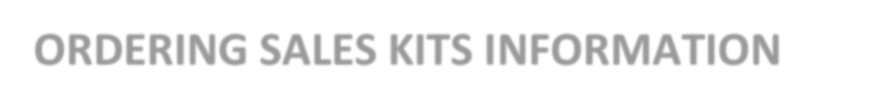 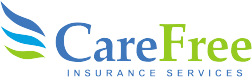 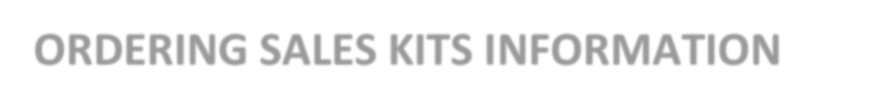 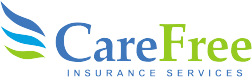 Humana Sales KitsGo to the https://printandfulfillment.adp.com/HumanaDelegatedAgents/Forms/UniversalLogin.aspxClick on agent log-in, enter your SAN and Last and Name. Select the type of order you need. Note: if this is your first time you select “initial sales marketing materials”, if this not, then you can reorder “sales materials”. 